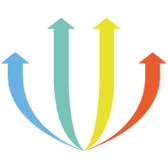 If you require any further information, advice or support you can contact the Parent Partnership Service during term time on 01225 394382 (Monday – Thursday, 10am – 3pm) or by emailing parent_partnershipservice@bathnes.gov.uk .PhraseMeaningAnnual ReviewA yearly review of an Education Health and Care (EHC) plan to update a child’s progress as necessary and to review/update the agreed outcomes for the child Education, Health and Care (EHC) planEHC plans will replace statements of Special Educational Needs (SEN). EHC plans will be joined-up, holistic, outcome focused and, where necessary, stay with a child or young person through to 25 years of age.Common Assessment Framework (CAF)The CAF is a way of identifying needs at the earliest stage for children and young people.  It involves listening to children/young people (and their parents/carers) to find out what their needs may be. It can help to identify any extra help that might be needed.Disability Under the Equality Act 2010, a disability is a physical or mental impairment that has a substantial (more than minor or trivial) and long term effect (longer than 12 months) on the ability to carry out normal day to day activities. Education, Health & Care (EHC) Needs AssessmentThe assessment process for determining whether a child or young person is entitled to an EHC plan.Independent SupportFamilies can request help from an Independent Supporter. Independent Supporters will be used specifically to support children, young people and parents/carers through the introduction of the new assessment process and the development of EHC plans. Joint CommissioningThe    The joint planning and buying of education, health and social care services. Joint commissioning arrangements must cover the services for 0-25 year old children and young people with SEN or disabilities, both with and without EHC plans.Local OfferThe provision, services and support Bath and North East Somerset Council expects to be available across the authority for children, young people and their families with SEND. Rainbow Resource at www.rainbowresource.org.uk is Bath and North East Somerset council’s Local Offer of services and organisationsLearning Difficulty Assessment (LDA)An LDA is similar to a Statement of SEN, setting out what additional learning support a young person will need when continuing their education post 16.One Page ProfileThe one page profile records what people appreciate about a child or young person, what is important to them and what supporters need to know or do to enable them to live the life that he or she wants. Parent Partnership Service (PPS)The Parent Partnership Service (PPS) provides parents and carers of children and young people with additional needs, aged 0 – 25 years, with confidential and impartial information, advice and support.Personal BudgetYoung people and parents of children who have EHC plan have the right to request a Personal Budget. Personal Budgets may give parents and young people the opportunity to take greater control and tailor their package of support.Person Centred ApproachesA way of working that puts children, young people and families at the centre of the discussion, advocating that everyone has the right to choice and control in directing their lives and support. This involves using a range of skills and tools that help to focus on the person, their gifts and skills, what’s important to them and the best way to support them. This involves actively listening to plans for the future.Special Educational Needs & Disability Information Advice and Support Service In Bath and North East Somerset information, advice and support is provided by a number of services and voluntary organisations. To find out who can help you contact Parent Partnership Service for more information, telephone 01225 394382, or email parent_partnershipservice@bathnes.gov.ukSEND Lead Practitioner (LP)The SEND LP will be responsible for leading a statutory assessment and co-ordinating planning and writing a child or young person’s EHC plan. SEND LP’s are replacing the current SEN Case Officer role.SEND Support PlanA non-statutory plan for those children who have special educational needs or disability but do not meet the threshold for a statutory assessment/EHC plan.Special Educational NeedsA child or young person has SEN if they have a learning difficulty or disability which calls for special educational provision to be made for him or her. StatutoryLegal obligation to provide a service or support i.e. issued EHC plans are statutory.Team around the Child (TAC)/Team around the family (TAF)A Team Around the Child/Family is a meeting which involves a network of practitioners who work together to agree a plan and the delivery of support to meet a child or young person’s assessed needs.  This will also address the family’s needs where these impact on the child or young person. TAC and TAF’s directly involve the family or young person.Transfer ReviewA review which will convert a current statement of SEN or LDA into the new EHC plan